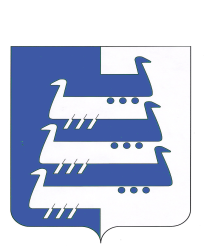 АДМИНИСТРАЦИЯ НАВОЛОКСКОГО ГОРОДСКОГО ПОСЕЛЕНИЯКИНЕШЕМСКОГО МУНИЦИПАЛЬНОГО РАЙОНАПОСТАНОВЛЕНИЕот 31.05.2024 г.                     №377О внесении изменений в приложение №1 к постановлению Администрации Наволокского городского поселения  от 27.09.2017 г.   №308  «О перечне муниципального имущества, предназначенногодля передачи во владение и (или) в пользование субъектам малогои среднего предпринимательства и организациям, образующим инфраструктуру поддержки субъектов малого и среднего предпринимательства»В соответствии с пунктом 4 статьи 18 Федерального закона от 24.07.2007г. № 209-ФЗ "О развитии малого и среднего предпринимательства в Российской Федерации", п.4(1) Постановления Правительства РФ от 21.08.2010 г. №645 (ред. от 01.12.2016) «Об имущественной поддержке субъектов малого и среднего предпринимательства при предоставлении федерального имущества», Устава Наволокского городского поселения Кинешемского муниципального района Ивановской области, п. 8 гл.II Положения о порядке управления и распоряжения муниципальным имуществом Наволокского городского поселения, утверждённого решением Совета Наволокского городского поселения Кинешемского муниципального района от 28 апреля 2016 года № 30, решением Совета Наволокского городского поселения от 04.12.2017 г. №56 (в редакции решений от 26 апреля 2018 года № 21, от 19 декабря 2018 года № 79) «Об утверждении положений по вопросам управления имущества Наволокского городского поселения, свободного от прав третьих лиц (за исключением права хозяйственного ведения, права оперативного управления, а также имущественных прав субъектов малого и среднего предпринимательства), а также порядке и условиях предоставления указанного имущества в аренду», Администрация Наволокского городского поселения  постановляетВнести изменения в приложение №1 к постановлению от 27.09.2017 г.           №308  «О перечне муниципального имущества, предназначенного для передачи во владение и (или) в пользование субъектам малого и среднего предпринимательства и организациям, образующим инфраструктуру поддержки субъектов малого и среднего предпринимательства» изложив его в новой редакции (прилагается).Опубликовать настоящее постановление в газете «Наволокский вестник»и  разместить на официальном сайте Наволокского городского поселения www.navoloki.ru в информационно-телекоммуникационной сети «Интернет».Глава Наволокского городского поселения                                В.А. КоптевУтверждено постановлением АдминистрацииНаволокского городского поселенияот 31.05.2024 №377Новая редакция Приложения №1к постановлению АдминистрацииНаволокского городского поселения от 27.09.2017 №308Приложение №1 к постановлению АдминистрацииНаволокского городского поселенияот 27.09.2017г. №308Перечень муниципального имущества, предназначенного для передачи во владение и (или) в пользование субъектам малого и среднего предпринимательства  и организациям, образующим инфраструктуру поддержки субъектов малого  и среднего предпринимательства№ п/пНаименование имуществаМесторасположение имуществаКадастровый номер муниципального недвижимого имуществаПлощадь,кв. м1Земельный участокКинешемский район, г. Наволоки, ул. Юбилейная, 20А37:07:010402:27612Помещение - нежилое (баня)Ивановская область, Кинешемский район, г. Наволоки, ул. Спортивная, д.2537:07:010218:12284,23Земельный участокИвановская область, Кинешемский район, г. Наволоки, ул. Спортивная, 3837:07:010218:111184Земельный участокИвановская область, Кинешемский район, с. Станко, ул. Отдыха, 26А37:07:020101:507645Земельный участокИвановская область, Кинешемский район,  у д. Долгово37:07:020321:64231696Земельный участокИвановская область, Кинешемский район, с. Первомайский, ул. Садовая, участок №3537:07:020701:42294517Земельный участок Ивановская область, Кинешемский район, у деревень Лаптиха и Ярышкино37:07:020309:1562425818Земельный участокИвановская область, Кинешемский район, г. Наволоки,  ул. Промышленная37:07:010104:21341909Земельный участокИвановская область, Кинешемский район, г. Наволоки, ул. 2 Кинешемская, 1237:07:010123:184350